Hiermit wird bestätigt, dass meine zahnärztliche Ordination in________________________________________________________________für zahnmedizinisch notwendige Behandlungen geöffnet hat. Name des Ordinationsinhabers: _______________________________________Art der Aufgabe: Durchführung von zahnmedizinisch notwendigen BehandlungenUnterschrift: ____________________________	Ordinationsstempel/Ort der AufgabenerfüllungDiese Bestätigung wird bei Bedarf im Original Prüforganen vorgewiesen; Kopien werden zur Aushändigung mitgeführt.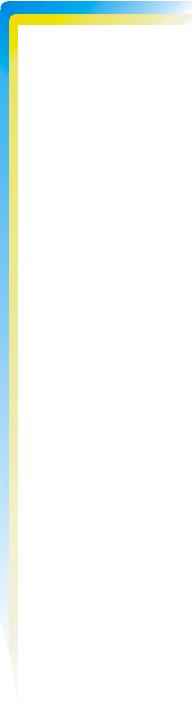 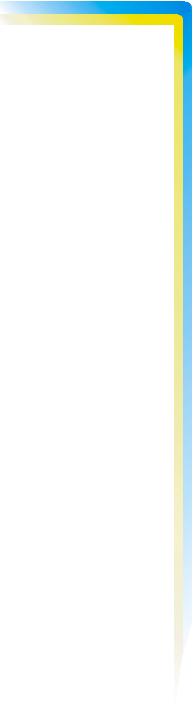 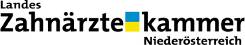 ___Eventuell: PLATZ FÜR OrdinationsstempelOrt, Datum Ordination: Ort, Datum Bestätigung für Zahnärzte (Arbeitskräfte kritischer Infrastruktur) 